第９２回高知東工業高校OB会ゴルフコンペ日時：平成２９年１２月１３（水）場所：Kochi黒潮カントリークラブ　太平洋・暖流コース競技方法：ローカルルール・ダブルぺリア方式優勝　北村　宗和　　　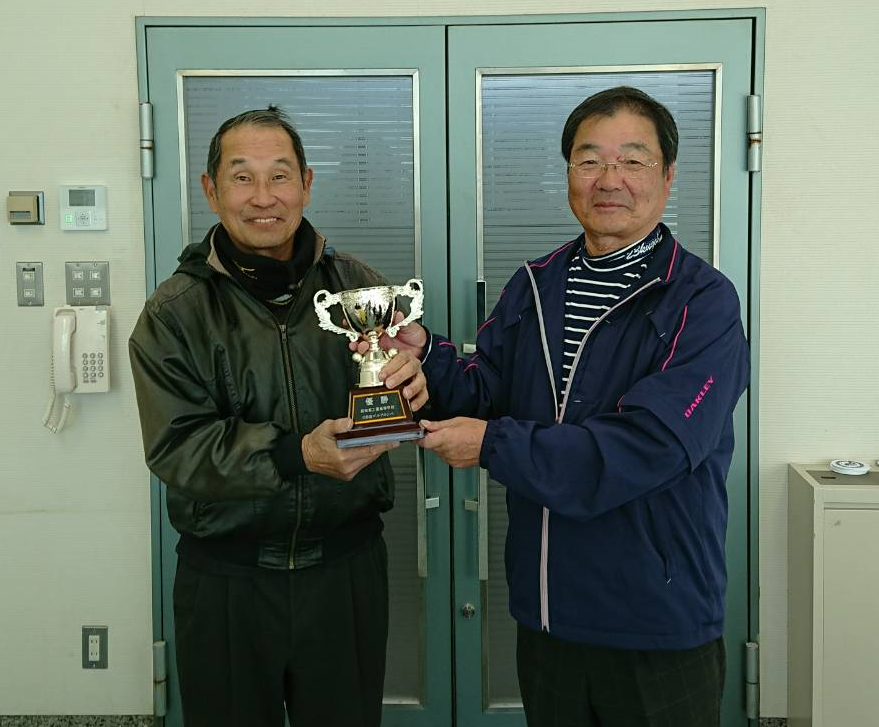 